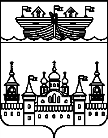 АДМИНИСТРАЦИЯ Р.П. ВОСКРЕСЕНСКОЕВОСКРЕСЕНСКОГО МУНИЦИПАЛЬНОГО РАЙОНАНИЖЕГОРОДСКОЙ ОБЛАСТИПОСТАНОВЛЕНИЕ25 апреля  2016 года 									 № 63О подготовке проекта планировки и межевания территории, предназначенной для полосы отвода объекта "Распределительный газопровод высокого и низкого давления ул. Горохова, ул. Морунова, Родионова дома с 33 - 41 и ул. Дорожная д. 12, 13 мкр. "Северо - Западный" р.п. Воскресенское Нижегородская область"В соответствии со статьями 8.2, 41, 42, 43, 45 Градостроительного кодекса Российской Федерации, Генеральным планом р.п. Воскресенское и в связи с обращением Общества с ограниченной ответственностью «ТермоБриз»   администрация  р.п.Воскресенское Воскресенского муниципального района Нижегородской области     п о с т а н о в л я е т:1.Разрешить Обществу с ограниченной ответственностью «ТермоБриз» подготовку проекта планировки и межевания территории, предназначенной для полосы отвода объекта "Распределительный газопровод высокого и низкого давления ул. Горохова, ул. Морунова, Родионова дома с 33-41 и ул. Дорожная д. 12, 13 мкр. "Северо - Западный" в р.п. Воскресенское Нижегородской области".2.Установить, что проект планировки и межевания территории, должен быть представлен на утверждение в Департамент градостроительного развития территории Нижегородской области.3.Обнародовать настоящее постановления на информационном стенде администрации и разместить на официальном сайте администрации Воскресенского муниципального района в сети «Интернет».4.Контроль за исполнением настоящего постановления оставляю за собой. Глава администрации                                                                             А.В.Гурылев